Appendix BOccupational Health Monitoring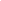 If an employee has previously used or is recommended to use a respirator by health care provider this document must be reviewed and updated annuallyTo the employer: Answers to questions in Section 1, and to question 9 in Section 2 of Part A, do not require a medical examination. To the employee: Your employer must allow you to answer this questionnaire during normal working hours, or at a time and place that is convenient to you. Once completed by Potential Animal Facility User, this form must be given to a primary care physician for review before your health clearance.  This form should not be submitted to OSHA.Part A Section 1. (Mandatory) The following information must be provided by every employee who has been selected to use any type of respirator (please print).  Today's date:Your name:Your age (to nearest year):Sex (circle one): Male/FemaleYour height:	ft. 	in. Your weight:	lbs. Your job title:A phone number where you can be reached by the health care professional who reviews this questionnaire (include Area Code):The best time to phone you at this number:Has your employer told you how to contact the health care professional who will review this questionnaire (circle one): Yes/NoCheck the type of respirator you will use (you can check more than one category):___ N, R, or P disposable respirator (filter-mask, non-cartridge type only).___ Other type (for example, half- or full-face piece type, powered-air purifying, supplied-air, self-contained breathing apparatus).Have you worn a respirator (circle one): Yes/No	 If “yes,” what type(s): 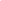 Part A. Section 2. (Mandatory) Questions 1 through 9 below must be answered by every employee who has been selected to use any type of respirator (please circle “yes” or “no”). 												      YES         NO          e.    Pneumonia									           🞈       🞈          f.     Tuberculosis									           🞈       🞈          g.    Silicosis									           🞈       🞈          h.    Pneumothorax (collapsed lung)						           🞈       🞈           i.    Lung cancer									           🞈       🞈           j.    Broken ribs									           🞈       🞈           k.   Any chest injuries or surgeries						           🞈       🞈           l.    Any other lung problem that you've been told about				           🞈       🞈Do you currently have any of the following symptoms of pulmonary or lung illness?	           🞈       🞈        a.    Shortness of breath								           🞈       🞈Shortness of breath when walking fast on level ground or walking up a slight hill or      🞈       🞈                 inclineShortness of breath when walking with other people at an ordinary pace on 	           🞈       🞈                    level groundHave to stop for breath when walking at your own pace on level ground	           🞈       🞈Shortness of breath when washing or dressing yourself 			           🞈       🞈Shortness of breath that interferes with your job				           🞈       🞈Coughing that produces phlegm (thick sputum)				           🞈       🞈 Coughing that wakes you early in the morning					           🞈       🞈Coughing that occurs mostly when you are lying down				           🞈       🞈Coughing up blood in the last month						           🞈       🞈Wheezing									           🞈       🞈Wheezing that interferes with your job						           🞈       🞈Chest pain when you breathe deeply						           🞈       🞈Any other symptoms that you think may be related to lung problems		           🞈       🞈 Have you ever had any of the following cardiovascular or heart problems?                          YES  NOHeart attack									            🞈      🞈Stroke									            🞈      🞈Angina									            🞈      🞈Heart failure									            🞈      🞈Swelling in your legs or feet (not caused by walking)				            🞈      🞈Heart arrhythmia (heart beating irregularly)					            🞈      🞈High blood pressure								            🞈      🞈Any other heart problem that you've been told about				            🞈      🞈Have you ever had any of the following cardiovascular or heart symptoms?		            Frequent pain or tightness in your chest 					            🞈      🞈Pain or tightness in your chest during physical activity				            🞈      🞈Pain or tightness in your chest that interferes with your job			            🞈      🞈In the past two years, have you noticed your heart skipping or missing a beat	            🞈      🞈Heartburn or indigestion that is not related to eating				            🞈      🞈Any other symptoms that you think may be related to heart or circulation problems       🞈      🞈Do you currently take medication for any of the following problems?		a. Breathing or lung problems							                        🞈       🞈         Heart trouble									           🞈       🞈Blood pressure								           🞈       🞈Seizures									           🞈       🞈If you've used a respirator, have you ever had any of the following problems?	           🞈       🞈(If you've never used a respirator, check the following space and go to question 9.) Eye irritation									           🞈       🞈Skin allergies or rashes							           🞈       🞈Anxiety									           🞈       🞈General weakness or fatigue							           🞈       🞈Any other problem that interferes with your use of a respirator			           🞈       🞈Would you like to talk to the health care professional who will review this questionnaire      🞈       🞈  about your answers to this questionnaire?									                   									   	      YES      NO	Have you ever had an injury to your ears, including a broken eardrum?		         🞈       🞈Do you currently have any of the following hearing problems?           a. Difficulty hearing								         🞈       🞈Wear a hearing aid								         🞈       🞈Any other hearing or ear problem						         🞈       🞈Have you ever had a back injury?							         🞈        🞈Do you currently have any of the following musculoskeletal problems?		         a. Weakness in any of your arms, hands, legs, or feet				                      🞈        🞈Back pain									         🞈        🞈Difficulty fully moving your arms and legs 					         🞈        🞈Pain and stiffness when you lean forward or backward at the waist		         🞈        🞈Difficulty fully moving your head up or down					         🞈        🞈Difficulty fully moving your head side to side					         🞈        🞈Difficulty bending at your knees						         🞈        🞈Difficulty squatting to the ground						         🞈        🞈Climbing a flight of stairs or a ladder carrying more than 25 lbs.		                      🞈        🞈Any other muscle or skeletal problem that interferes with using a respirator	                      🞈        🞈                      List them __________________________________________________Part A: Section 3. Health Care Provider Recommendation                                                                                                                     This section must be completed by the healthcare provider reviewing the questionnaire Indicate whether respirator was previously used or currently recommended for use in an animal research facility_______________________                        Healthcare provider's name (print)    ___________________________________________Phone Number  Address _______________________________________________________________________                 _______________________________________________________________________Healthcare provider’s signature   ____________________________________________   Date __________              Do you currently smoke tobacco, or have you smoked tobacco in the last month?            Have you ever had any of the following conditions?SeizuresDiabetes (sugar disease)Allergic reactions that interfere with your breathingClaustrophobia (fear of closed-in places)Trouble smelling odorsHave you ever had any of the following pulmonary or lung problems?      a.	Asbestosis       b.	Asthma      c.    Chronic bronchitis                                                                                                                 d.    Emphysema	🞈     🞈🞈🞈🞈🞈🞈    🞈🞈🞈           🞈🞈🞈🞈🞈🞈🞈🞈🞈🞈Have you ever lost vision in either eye (temporarily or permanently)?Do you currently have any of the following vision problems?Wear contact lensesWear glassesColor blindAny other eye or vision problem🞈     🞈🞈🞈🞈      🞈  🞈  🞈  🞈  🞈